Call to orderA meeting of Ohio State Taekwondo Association was held at 1349 Brice Road, Reynoldsburg, Ohio on March 14, 2020 at 1:30 PM.AttendeesAttendees included Supreme Grandmaster Choi, Master Larry Sanford, Master Gerald Swint, Master Debbie Plasterer, Master Robert Gross, and Geoff Colley. Master Kathy Rhinehart, Amanda Potter, and Steve Potter attended by phone.Approval of minutesThey was no motion to approve the minutes of the previous meeting as this was an emergency meeting to decide whether or not to hold the annual OSTA State Tournament. This is in light of the current COVID-19 pandemic.New businessSGM Choi asked Master Sanford to appoint Dr. Thomas Nguyen as the head of the OSTA medical committee to address medical issues that may arise in the future.Motion to cancel the OSTA State tournament by Master Gross, seconded by SGM Choi. Motion passed.AnnouncementsMaster Sanford will confirm with USAT headquarters that this decision will still allow competitors from Ohio, who want to compete nationally, will be eligible to do so. This will be done before the announcement to cancel the state tournament is made official.Adjournment at 2:45 PM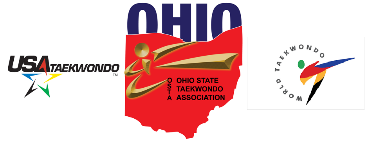  Meeting MinutesSecretaryDate of approval